二宮町　特定創業支援事業二宮町商工会「創業塾」二宮町商工会では、９月８日（土）から全４回の「創業塾」を開催いたします。今回開催するセミナーは、「二宮町特定創業支援事業」に位置づけられたものです。創業を希望されている方、既に創業しているが基礎的なことを学び直したい方など、皆様の参加をお待ちしております。１　日　時  第１回　　９月　８日（土）　１４：００～１６：００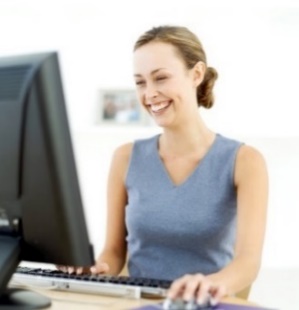 第２回　　９月１５日（土）　１４：００～１６：００第３回　　９月２９日（土）　１４：００～１７：００第４回　１０月１３日（土）　１４：００～１７：００２　場　所　二宮町商工会館　３階会議室※駐車場が狭いため公共交通機関をご利用ください３　対象者　創業希望者・創業予定者・創業後５年未満の方・セミナーに興味がある方４　定　員　２０名（定員になり次第締め切ります）５　受講料　全４回　１，０００円（税込）　※初日開講日にお支払いください６　参加者のメリット　　　二宮町商工会「創業塾」全４回を受講された方は、二宮町より特定創業支援事業の認定証明書の交付を受けることができます。認定を受けると会社設立時の登録免許税の軽減措置、日本政策金融公庫新創業融資制度の自己資金要件充足などの特典を受けることができます。　　 　※詳しい内容は、二宮町産業振興課（７１－３３１１）にお問合せください。７　申込方法　裏面の申込書に記入の上、ＦＡＸでお申し込みください。　　　　       お電話、Ｅメールでも受け付けます。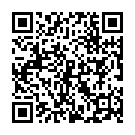 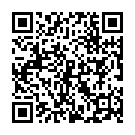 ８　問合先　 二宮町商工会　中郡二宮町二宮１１５６－４　　　     　 電話：０４６３－７１－１０８２　 ＦＡＸ：０４６３－７２－２４８９　　　        E-mail: ninomiya-t.s.c.i@mj.scn-net.ne.jp